МИНИСТЕРСТВО ФИЗИЧЕСКОЙ КУЛЬТУРЫ И СПОРТА ПЕРМСКОГО КРАЯПРИКАЗот 25 августа 2022 г. N 41-02-пр-392ОБ УТВЕРЖДЕНИИ ПОРЯДКА ВЗАИМОДЕЙСТВИЯ МИНИСТЕРСТВАФИЗИЧЕСКОЙ КУЛЬТУРЫ И СПОРТА ПЕРМСКОГО КРАЯ И УЧРЕЖДЕНИЙ,ПОДВЕДОМСТВЕННЫХ МИНИСТЕРСТВУ ФИЗИЧЕСКОЙ КУЛЬТУРЫ И СПОРТАПЕРМСКОГО КРАЯ, С ОРГАНИЗАТОРАМИ ДОБРОВОЛЬЧЕСКОЙ(ВОЛОНТЕРСКОЙ) ДЕЯТЕЛЬНОСТИ, ДОБРОВОЛЬЧЕСКИМИ(ВОЛОНТЕРСКИМИ) ОРГАНИЗАЦИЯМИ ПРИ СОДЕЙСТВИИ В РЕАЛИЗАЦИИМЕРОПРИЯТИЙ В ОБЛАСТИ ФИЗИЧЕСКОЙ КУЛЬТУРЫ И СПОРТАНА ТЕРРИТОРИИ ПЕРМСКОГО КРАЯВ соответствии с подпунктом 3 пункта 3 статьи 17.3 Федерального закона от 11 августа 1995 г. N 135-ФЗ "О благотворительной деятельности и добровольчестве (волонтерстве)", Законом Пермского края от 08 декабря 2014 г. N 410-ПК "О развитии добровольчества (волонтерства) в Пермском крае", указом губернатора Пермского края от 26 января 2022 г. N 7 "Об утверждении межведомственной программы "Развитие добровольчества (волонтерства) в Пермском крае на 2022-2024 годы" приказываю:1. Утвердить порядок взаимодействия Министерства физической культуры и спорта Пермского края и учреждений, подведомственных Министерству физической культуры и спорта Пермского края, с организаторами добровольческой (волонтерской) деятельности, добровольческими (волонтерскими) организациями при содействии в реализации мероприятий в области физической культуры и спорта на территории Пермского края.2. Настоящий приказ вступает в силу через 10 дней после дня его официального опубликования.3. Контроль за исполнением настоящего Приказа возложить на статс-секретаря - заместителя министра физической культуры и спорта Пермского края Зиннер М.В.МинистрТ.В.ЧЕСНОКОВАУТВЕРЖДЕНприказомМинистерства физическойкультуры и спортаПермского краяот 25.08.2022 N 41-02-пр-392ПОРЯДОКВЗАИМОДЕЙСТВИЯ МИНИСТЕРСТВА ФИЗИЧЕСКОЙ КУЛЬТУРЫИ СПОРТА ПЕРМСКОГО КРАЯ И УЧРЕЖДЕНИЙ, ПОДВЕДОМСТВЕННЫХМИНИСТЕРСТВУ ФИЗИЧЕСКОЙ КУЛЬТУРЫ И СПОРТА ПЕРМСКОГО КРАЯ,С ОРГАНИЗАТОРАМИ ДОБРОВОЛЬЧЕСКОЙ (ВОЛОНТЕРСКОЙ)ДЕЯТЕЛЬНОСТИ, ДОБРОВОЛЬЧЕСКИМИ (ВОЛОНТЕРСКИМИ) ОРГАНИЗАЦИЯМИПРИ СОДЕЙСТВИИ В РЕАЛИЗАЦИИ МЕРОПРИЯТИЙ В ОБЛАСТИ ФИЗИЧЕСКОЙКУЛЬТУРЫ И СПОРТА НА ТЕРРИТОРИИ ПЕРМСКОГО КРАЯI. Общие положения1.1. Настоящий порядок определяет взаимодействие Министерства физической культуры и спорта Пермского края и учреждений, подведомственных Министерству физической культуры и спорта Пермского края, с организаторами добровольческой (волонтерской) деятельности, добровольческими (волонтерскими) организациями при содействии в реализации мероприятий в области физической культуры и спорта на территории Пермского края (далее соответственно - Порядок, Министерство, учреждения, организатор, организация).1.2. Целью взаимодействия является добровольное осуществление организаторами, организациями деятельности по выполнению работ и (или) оказанию услуг в форме безвозмездного участия в содействии по реализации мероприятий в области физической культуры и спорта на территории Пермского края.II. Условия и порядок осуществления добровольческой(волонтерской) деятельности2.1. Организатор, организация в целях осуществления взаимодействия направляют в Министерство, в учреждение почтовым отправлением с описью вложения или в форме электронного документа через информационно-телекоммуникационную сеть "Интернет" (далее - сеть "Интернет") предложение о намерении взаимодействовать в части организации добровольческой деятельности (далее - предложение), которое содержит следующую информацию:2.1.1. фамилия, имя, отчество (при наличии), если организатором добровольческой деятельности является физическое лицо;2.1.2. фамилия, имя, отчество (при наличии) и контакты руководителя организации или ее представителя (телефон, электронная почта, адрес), если организатором добровольческой деятельности является юридическое лицо;2.1.3. государственный регистрационный номер, содержащийся в Едином государственном реестре юридических лиц;2.1.4. сведения об адресе официального сайта или официальной страницы в сети "Интернет" (при наличии);2.1.5. идентификационный номер, содержащийся в единой информационной системе в сфере развития добровольчества (волонтерства) (при наличии);2.1.6. перечень предлагаемых к осуществлению видов работ (услуг), осуществляемых добровольцами в целях, предусмотренных пунктом 1 статьи 2 Федерального закона от 11.08.1995 N 135-ФЗ "О благотворительной деятельности и добровольчестве (волонтерстве)" (далее - Федеральный закон), с описанием условий их оказания, в том числе возможных сроков и объемов работ (оказания услуг), уровня подготовки, компетенции, уровня образования и профессиональных навыков добровольцев (волонтеров), наличия опыта соответствующей деятельности организатора, организации и иных требований, установленных законодательством.2.2. Министерство, учреждение по результатам рассмотрения предложения в срок, не превышающий 10 рабочих дней со дня его поступления, принимают одно из следующих решений:о принятии предложения;об отказе в принятии предложения с указанием причин, послуживших основанием для принятия такого решения.Срок рассмотрения предложения может быть увеличен на 10 рабочих дней в случае, если необходимо запросить дополнительную информацию у организатора, организации.2.3. Министерство, учреждение информируют организатора, организацию о принятом решении почтовым отправлением с описью вложения или в форме электронного документа через сеть "Интернет" в соответствии со способом направления предложения в срок, не превышающий 7 рабочих дней со дня истечения срока рассмотрения предложения.2.4. В случае принятия предложения Министерство, учреждение информируют организатора, организацию об условиях осуществления добровольческой деятельности:2.4.1. об ограничениях и рисках, в том числе вредных или опасных производственных факторах, связанных с осуществлением добровольческой деятельности;2.4.2. о правовых нормах, регламентирующих работу Министерства, учреждения;2.4.3. о необходимых режимных требованиях, правилах техники безопасности и других правилах, соблюдение которых требуется при осуществлении добровольческой деятельности;2.4.4. о порядке и сроках рассмотрения (урегулирования) разногласий, возникающих в ходе взаимодействия сторон;2.4.5. о сроке осуществления добровольческой деятельности и основаниях для досрочного прекращения ее осуществления;2.4.6. об иных условиях осуществления добровольческой деятельности.2.5. Организатор, организация в случае отказа учреждения принять предложение вправе направить Министерству, являющемуся учредителем учреждения, аналогичное предложение, которое рассматривается в соответствии с настоящим Порядком.2.6. Взаимодействие Министерства, учреждений с организатором, организацией осуществляется на основании соглашения о взаимодействии (далее - соглашение), за исключением случаев, определенных сторонами.III. Порядок и условия заключения соглашенияо взаимодействии3.1. Соглашение заключается в случае принятия Министерством, учреждением решения об одобрении предложения с организатором, организацией и предусматривает:3.1.1. перечень видов работ (услуг), осуществляемых организатором, организацией в целях, указанных в пункте 1 статьи 2 Федерального закона;3.1.2. условия осуществления добровольческой деятельности;3.1.3. сведения об уполномоченных представителях, ответственных за взаимодействие со стороны организатора, организации и со стороны Министерства, учреждения, для оперативного решения вопросов, возникающих при взаимодействии;3.1.4. порядок, в соответствии с которым Министерство, учреждение информируют организатора, организацию о потребности в привлечении добровольцев;3.1.5. возможность предоставления Министерством, учреждением мер поддержки, предусмотренных Федеральным законом, законодательством Пермского края, помещений и необходимого оборудования;3.1.6. возможность учета деятельности добровольцев в единой информационной системе в сфере развития добровольчества (волонтерства);3.1.7. обязанность организатора, организации информировать добровольцев о рисках, связанных с осуществлением добровольческой деятельности (при наличии);3.1.8. обязанность организатора, организации информировать добровольцев о необходимости уведомления о перенесенных и выявленных у них инфекционных заболеваниях, препятствующих осуществлению добровольческой деятельности, а также учитывать указанную информацию в работе;3.1.9. иные положения, не противоречащие законодательству Российской Федерации.3.2. Министерство, учреждение в срок, не превышающий 7 рабочих дней со дня принятия предложения, направляют организатору, организации проект соглашения почтовым отправлением с описью вложения или в форме электронного документа через сеть "Интернет" в соответствии со способом направления предложения.Вместе с направлением проекта соглашения организатору, организации разъясняется право направить в Министерство, учреждение протокол разногласий относительно содержания проекта соглашения.3.3. Организатор, организация в течение 5 рабочих дней со дня получения проекта соглашения рассматривают его и направляют в Министерство, учреждение почтовым отправлением с описью вложения или в форме электронного документа через сеть "Интернет" в соответствии со способом направления предложения:подписанное соглашение;протокол разногласий к проекту соглашения;письменное уведомление об отказе от подписания соглашения.3.4. В случае поступления в Министерство, учреждение протокола разногласий к проекту соглашения Министерством, учреждением в течение 5 рабочих дней со дня поступления указанного протокола принимаются меры к урегулированию возникших разногласий.Рассмотрение разногласий осуществляется согласительной комиссией в форме проведения переговоров.Согласительная комиссия создается из представителей Министерства, учреждения и организатора, организации (далее - стороны) на паритетных началах.Деятельность согласительной комиссии организуют заместитель министра, ответственный за развитие добровольчества и взаимодействие с волонтерским сообществом в сфере физической культуры и спорта, руководитель учреждения или лица, временно исполняющие их обязанности.3.5. По результатам переговоров в случае достижения сторонами договоренности по имеющимся разногласиям достигнутые договоренности учитываются Министерством, учреждением в проекте соглашения.Проект соглашения, доработанный с учетом достигнутых сторонами договоренностей, направляется Министерством, учреждением организатору, организации почтовым отправлением с описью вложения или в форме электронного документа через сеть "Интернет" в соответствии со способом направления предложения в течение 2 рабочих дней с даты проведения переговоров.Информация о недостижении сторонами договоренности по имеющимся разногласиям вносится Министерством, учреждением, организатором, организацией в протокол разногласий, который подписывается сторонами.Протокол разногласий оформляется Министерством, учреждением, организатором, организацией в течение 2 рабочих дней с даты проведения переговоров.Один экземпляр подписанного протокола разногласий направляется Министерством, учреждением организатору, организации почтовым отправлением с описью вложения или в форме электронного документа через сеть "Интернет" в соответствии со способом направления предложения в течение 1 рабочего дня с даты оформления протокола проведения переговоров.3.6. Срок заключения соглашения не может превышать 14 рабочих дней со дня получения организатором, организацией решения об одобрении предложения и проекта соглашения.3.7. В случае неполучения Министерством, учреждением в течение 14 рабочих дней со дня получения проекта соглашения организатором, организацией подписанного соглашения, отказа от подписания проекта соглашения либо протокола разногласий к проекту соглашения организатор, организация считаются отказавшимися от подписания проекта соглашения.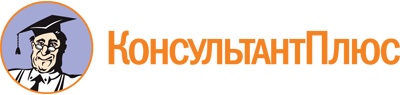 Приказ Министерства физической культуры и спорта Пермского края от 25.08.2022 N 41-02-пр-392
"Об утверждении порядка взаимодействия Министерства физической культуры и спорта Пермского края и учреждений, подведомственных Министерству физической культуры и спорта Пермского края, с организаторами добровольческой (волонтерской) деятельности, добровольческими (волонтерскими) организациями при содействии в реализации мероприятий в области физической культуры и спорта на территории Пермского края"Документ предоставлен КонсультантПлюс

www.consultant.ru

Дата сохранения: 25.11.2022
 